KARTA ZGŁOSZENIA DZIECKA DO ŚWIETLICY SZKOLNEJ
NA ROK SZKOLNY 2020/2021Oświadczam, że wyrażam zgodę na samodzielny powrót mojego dziecka do domu, za co ponoszę pełną odpowiedzialność (godziny wyjścia – wpis w tabelce powyżej)TAK                                                                                                         NIE  (odpowiednie podkreślić)……………………….…………………………………………podpisDziecko będzie odbierane ze świetlicy przez:Dziecko będzie odbierane przez starsze, niepełnoletnie rodzeństwo (imię i nazwisko)………………………………………………………………………………………………………………………………………………………………………………………………………………………………………………………………………………Biorę całkowitą odpowiedzialność za powrót mojego dziecka za szkoły pod opieką w/w rodzeństwa.…………………………………………………………….data, podpis rodzica/opiekuna prawnegoOświadczam, że wyrażam zgodę/ nie wyrażam zgody na umieszczanie zdjęć i filmów na blogu świetlicowym, zawierających wizerunek mojego syna/córki zarejestrowany podczas zajęć.Jednocześnie przyjmuję do wiadomości, że wizerunek mojego dziecka będzie wykorzystywany tylko i wyłącznie w celu promocji i potrzeb funkcjonowania świetlicy. …………………………………………………………….data, podpis rodzica/opiekuna prawnego*KLAUZULA INFORMACYJNAZgodnie z art.13 i 14 ust. 1 i 2 rozporządzenia Parlamentu Europejskiego i Rady (UE) 2016/679 z dnia 27 kwietnia 2016 r. w sprawie ochrony osób fizycznych w związku z przetwarzaniem danych osobowych i w sprawie swobodnego przepływu takich danych oraz uchylenia dyrektywy 95/46/WE (Dz. Urz. L119/1, z późn. zm.) (zwane RODO) informuję, że:Administratorem Państwa danych osobowych jest Szkoła Podstawowa nr 6 im. księdza J. Twardowskiego z siedzibą ul. Księżycowa 25 43- 200 Pszczyna reprezentowana przez Dyrektora.Z Administratorem danych można skontaktować się poprzez adres e-mail sp6@pze-pszczyna.pl lub pisemnie na adres siedziby Administratora.Informacje o sposobie i zakresie przetwarzania Państwa danych osobowych oraz przysługujących uprawnień można uzyskać kontaktując się z inspektorem ochrony danych e-mail: iod@pze-pszczyna.pl lub pisemnie na adres siedziby Administratora wskazany powyżej. Państwa dane osobowe przetwarzane są w celu wykonania zadania realizowanego w interesie publicznym lub w ramach sprawowania władzy publicznej powierzonej Administratorowi (art.6 ust.1 lit. e Rodo, w związku z ustawą z art. 68 ust.1 pkt 6 ustawy Prawo oświatowe), umożliwienia kontaktu i identyfikacji osoby upoważnionej do odbioru dziecka, ewidencjonowania osób upoważnionych przez rodzica/ prawnego opiekuna do odbioru dziecka z placówki. Dane osobowe zostały pozyskane od rodzica/ opiekuna prawnego.Kategorie przetwarzanych danych osobowych: imię, nazwisko, seria i nr dokumentu tożsamości, numer telefonu. Państwa dane osobowe będą przechowywane przez okres niezbędny do realizacji celów określonych w pkt 4, a po tym czasie przez okres oraz w zakresie wymaganym przez przepisy powszechnie obowiązującego prawa. Państwa dane mogą zostać przekazane organom władzy publicznej oraz podmiotom wykonującym zadania publiczne lub działającym na zlecenie organów władzy publicznej, w zakresie i w celach, które wynikają z przepisów powszechnie obowiązującego prawa oraz innym podmiotom, które na podstawie stosownych umów przetwarzają dane osobowe dla których Administratorem jest Szkoła Podstawowa nr 6 im. księdza J. TwardowskiegoW związku z przetwarzaniem Państwa danych osobowych, przysługują następujące prawa:- prawo dostępu do danych osobowych, - prawo żądania sprostowania danych osobowych, - prawo żądania usunięcia danych osobowych przetwarzanych bezpodstawnie, - prawo żądania ograniczenia przetwarzania danych osobowych.Jeśli uznają Państwo, iż przepisy rozporządzenia zostały naruszone przysługuje Państwu prawo wniesienia skargi do organu nadzorczego, to jest do Prezesa Urzędu Ochrony Danych Osobowych (ul. Stawki 2, 00-193 Warszawa).Państwa dane osobowe nie będą wykorzystywane do zautomatyzowanego podejmowania decyzji ani profilowania. BEZPIECZNA ŚWIETLICA – WAŻNE INFORMACJEŚwietlica szkolna odpowiada za bezpieczeństwo dzieci w godzinach swojej pracy, czyli od godz. 6:30 do godz. 16:30.Nie podlega opiece wychowawców dziecko samodzielnie przychodzące do szkoły, które nie zgłosi swojego przyjście wychowawcy świetlicy.Dzieci ze świetlicy odbierane są przez rodziców lub osoby upoważnione w karcie zgłoszeniowej.W momencie odbioru dziecka ze świetlicy przez rodziców lub upoważnione osoby nie ma możliwości przedłużenia czasu przebywania w świetlicy. Dziecko odebrane ze świetlicy nie może być przyprowadzone ponownie w danym dniu. Osoba upoważniona do odbioru ucznia ze świetlicy, zwłaszcza po raz pierwszy, powinna posiadać przy sobie dowód tożsamości i na żądanie nauczycieli świetlicy okazać go.Rodzice/opiekunowie zobowiązani są do punktualnego odbioru dziecka ze świetlicy.Dzieci są odbierane ze świetlicy w godzinach zdeklarowanych przez rodziców/prawnych opiekunów, najpóźniej do godziny 16:30.Dziecko poniżej 7 roku życia nie może samodzielnie opuszczać świetlicy szkolnej oraz nie może być odbierane przez dziecko, które nie ukończyło 10 roku życia (zgodnie z przepisami Kodeksu ruchu drogowego).Wszelkie losowe zmiany w sposobie odbierania dziecka lub samodzielnego wyjścia wymagają formy pisemnej (wiadomość w dzienniku elektronicznym lub w zeszycie korespondencji).W przypadku potrzeby samodzielnego wyjścia dziecka ze świetlicy do domu (jeżeli nie ma zgody w karcie zgłoszeniowej) potrzebne jest oświadczenie rodziców ze zgodą na takie wyjście, z podaniem daty i godziny, o której dziecko ma opuścić świetlicę. Nie ma możliwości wypuszczenia dziecka ze świetlicy szkolnej po informacji telefonicznej.Nauczyciel może odmówić wydania dziecka w przypadku, gdy stan osoby zamierzającej odebrać dziecko będzie wskazywał, że nie jest ona w stanie zapewnić dziecku bezpieczeństwa.W przypadku nieodebrania dziecka ze świetlicy w godzinach funkcjonowania placówki nauczyciel odpowiedzialny za dziecko zobowiązany jest skontaktować się telefonicznie z rodzicami/prawnymi opiekunami dziecka.W razie wyczerpania wszystkich możliwości odbioru dziecka przez rodziców/prawnych opiekunów lub innych osób upoważnionych, nauczyciel ma obowiązek powiadomić o zaistniałej sytuacji dyrektora szkoły, który podejmuję decyzję, co do dalszej procedury postępowania. Jeżeli w trakcie trwania roku szkolnego, rodzic/opiekun prawny postanowi wypisać dziecko ze świetlicy, powinien ten fakt zgłosić nauczycielowi świetlicy. Wychowawcy świetlicy: Karolina PrzontkaKatarzyna KoniecznyWeronika LeksaMałgorzata ZalewskaKontakt: 32 210 42 21 wew. 26             32 447 05 40Zapoznałam/zapoznałem się z wyżej wymienionymi informacjami,akceptuje warunki i zobowiązuje się do ich przestrzegania……………………………………………………podpis rodzica /opiekuna prawnego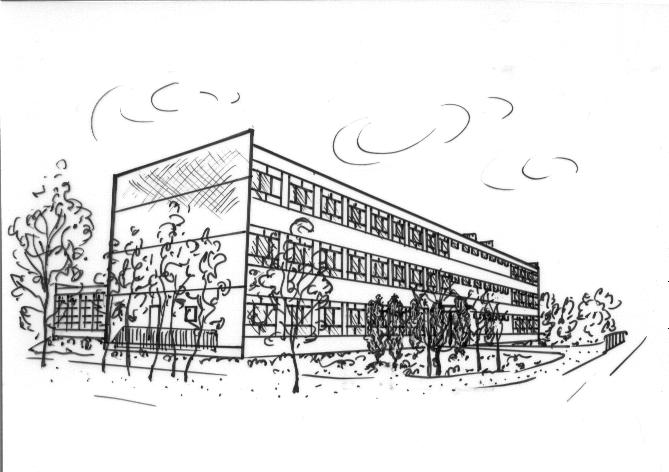 Regulamin świetlicy szkolnej Szkoły Podstawowej nr 6 w Pszczynie im. księdza 
J. Twardowskiego obowiązujący w czasie epidemii COVID-19Na zajęcia świetlicowe może uczęszczać uczeń bez objawów chorobowych sugerujących infekcję dróg oddechowych oraz gdy domownicy nie przybywają na kwarantannie lub izolacji 
w warunkach domowych.Zajęcia świetlicowe będą tak zorganizowane i koordynowane, aby możliwe było zachowanie dystansu społecznego (1.5 metra). Gdy możliwość utrzymania dystansu będzie utrudniona, ograniczone będą zabawy i gry kontaktowe lub wychowankowie zobowiązani będą zakładać maseczki ochronne lub przyłbice.W miarę możliwości organizowane będą zajęcia na świeżym powietrzu.W trakcie trwania zajęć, świetlica będzie wietrzona, co najmniej 1 raz na godzinę, w tym w szczególności przed przyjęciem wychowanków oraz po przeprowadzeniu dezynfekcji.Uczniów w świetlicy obowiązują ogólne zasady higieny: częste mycie rąk – przed przyjściem do świetlicy, przed posiłkiem oraz po powrocie ze świeżego powietrza, ochrona podczas kichania i kaszlu oraz unikania dotykania oczu, nosa i ust. Środki do dezynfekcji rąk będą rozmieszczone w świetlicy w sposób umożliwiający łatwy dostęp dla wychowanków pod nadzorem nauczyciela. Uczniowie przynoszą do szkoły tylko niezbędne rzeczy. Nie mogą zabierać do szkoły (świetlicy) zabawek, pluszaków, itp. Uczniowie posiadają swoje przybory szkolne, plastyczne, którymi nie wymieniają się z innymi uczniami. W świetlicy szkolnej dostępne będą tylko zabawki i sprzęty, które można łatwo zdezynfekować. Obowiązuje całkowity zakaz przebywania w świetlicy osób trzecich, w żaden sposób niepowiązanych z działalnością świetlicy. Wyznaczony pracownik szkoły informuje wychowawcę świetlicy, które dziecko idzie do domu. Rodzic/opiekun prawny lub zdeklarowana osoba do odbioru dziecka oczekuje na dziecko przed szkołą.W razie konieczności kontakt rodzica z nauczycielem- wychowawcą świetlicy odbywa się przez dziennik elektroniczny bądź telefonicznieJeżeli wychowawca świetlicy zaobserwuje u ucznia objawy, które mogą sugerować chorobę, w tym kaszel, temperaturę wskazującą stan podgorączkowy lub gorączkę, musi odizolować ucznia do wyznaczonego pomieszczenia (izolatki), zachowując dystans minimum 2m odległości od innych osób. Następnie niezwłocznie informuje dyrekcję, sekretariat a także rodzica/prawnego opiekuna o konieczności pilnego odebrania ucznia ze szkoły. Ze względu na konieczność zapewnienia bezpieczeństwa i odpowiednich warunków higienicznych w czasie pandemii, w zajęciach świetlicowych mogą uczestniczyć dzieci rodziców pracujących z klas 1-4 oraz uczniowie uprawnieni do dowozu zorganizowanego przez gminę.Rodzicu! W trosce o zdrowie Twojego dziecka, które uczestniczy zajęciach świetlicowych, pamiętaj, aby w miarę możliwości ograniczać jego pobyt w świetlicy!Regulamin opracowany na podstawie wytycznych Ministerstwa Edukacji Narodowej, Ministerstwa Zdrowia oraz Głównego Inspektoratu Państwowego dla publicznych i niepublicznych szkół i placówek obowiązuje w okresie pandemii od 1 września 2020r.INFORMACJE O DZIECKUINFORMACJE O DZIECKUNAZWISKO, IMIĘ:KLASA, WYCHOWAWCA:DATA URODZENIA:ADRES ZAMIESZKANIA:INNE INFORMACJE (CHOROBY, UCZULENIA ITP.):INNE INFORMACJE (CHOROBY, UCZULENIA ITP.):INFORMACJE O RODZICACH/OPIEKUNACH PRAWNYCHINFORMACJE O RODZICACH/OPIEKUNACH PRAWNYCHDANE MATKIDANE OJCAIMIĘ, NAZWISKO:IMIĘ, NAZWISKO:NUMER TELEFONU:NUMER TELEFONU:Oświadczam, że jestem osobą pracującą…………………………………………...(podpis)Oświadczam, że jestem osobą pracującą…………………………………………...(podpis)NUMER TELEFONU INNEJ OSOBY (NP. BABCIA, DZIADEK, CIOCIA ITP.)NUMER TELEFONU INNEJ OSOBY (NP. BABCIA, DZIADEK, CIOCIA ITP.)CZAS PRZEBYWANIA W ŚWIETLICYCZAS PRZEBYWANIA W ŚWIETLICYCZAS PRZEBYWANIA W ŚWIETLICYCZAS PRZEBYWANIA W ŚWIETLICYCZAS PRZEBYWANIA W ŚWIETLICYDZIEŃGODZINY PRZEBYWANIA GODZINY PRZEBYWANIA SAMODZIELNY POWRÓTSAMODZIELNY POWRÓTDZIEŃPRZED LEKCJAMIPO LEKCJACHNIETAK
(GODZINA WYJŚCIA)PONIEDZIAŁEKWTOREKŚRODACZWARTEKPIĄTEKLp.Imię i nazwisko osoby upoważnionej do odbierania dziecka ze świetlicyNumer dowodu tożsamości osoby upoważnionejPodpis osoby upoważnionej(wyrażam zgodę na przetwarzanie danych osobowych) *1.2.3.4.5.